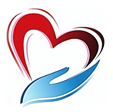   Мероприятия проекта АКТИВНОЕ ДОЛГОЛЕТИЕ  на октябрь 2020 г.МЕРОПРИЯТИЯ, ПОСВЯЩЕННЫЕ ДНЮ ПОЖИЛОГО ЧЕЛОВЕКА01.10.2020г. с 10.00 до 12.00«Оздоровительный фестиваль «Спорт-азарт кому за 60»Место проведения: Лодочная станция на СанаторнойТелефон: 260- 43-19, Пампухова Татьяна Юлиевна 01.10.2020г. в 10.00«Спортивная эстафета по скандинавской ходьбе»Место проведения: Ботанический садТелефон: 260- 43-19, Данила Елена Николаевна 01.10.2020г. в 09.00«Доступный компьютер для пожилых»Место проведения: г. Владивосток, ул. Иртышская, д.8 (компьютерный класс)Телефон: 260- 43-19, Кузнецов Александр АнатольевичКЛУБ «ПУТЕШЕСТВЕННИК»16.10.2020г. в 11:00Тема: Экопоход «Багряная осень» Место проведения: СадгородТелефон: 260-43-19, Романова Ирина Владимировна 23.10.2020г. в 18:30Тема: Спектакль «Семейная идиллия» Место проведения: Академический театр им. М. Горького, ул. Светланская, д.49Телефон: 260-43-19, Романова Ирина Владимировна(вход по билетам) Клуб «ДОЛГОЖИТЕЛЬ»«Скандинавская ходьба»Каждый понедельник, с 10:00 до 11:00.Место проведения: г. Владивосток, ул. Иртышская, д.8 Телефон: 260-43-19, Данила Елена Николаевна.  «СОЦИАЛЬНЫЙ ФИТНЕС 50+»Вторник, четверг, с 09:00 до 10:00                                                                                                                                                                                                                                                                                                                                            Место проведения: Хоккейная коробка средней школы №23 г. Владивосток, ул. Иртышская, д.6, Телефон: 260- 43-19, Пампухова Татьяна Юлиевна ШКОЛА ПРАВОСЛАВИЯ02.10.2020 г. в 13.00Тема: Молебен «О здравии», «Беседа с настоятелем храма Святых Равноапостольных Кирилла и Мефодия отцом Игорем Талько»Место проведения: Храм Святых Равноапостольных Кирилла и Мефодия, г. Владивосток, ул. Бородинская д.25Телефон: 260-43-19, Пампухова Татьяна Юлиевна.14.10.2020 г. в 09.00Тема: «Покрова Божией Матери» Место проведения: Марфо-Мариинский женский монастырь, г. Владивосток, ул. 14-я, д.32Телефон: 260-43-19, Пампухова Татьяна Юлиевна.ШКОЛА БЕЗОПАСНОСТИ09.10.2020 г. Тема: Онлайн мероприятие «Профилактика гриппа и ОРВИ. Лекция в записи» Место проведения: г. Владивосток, по месту проживания участниковТелефон: 260-43-19, Маляков Алексей АлександровичШКОЛА «ОСТРОВОК ЗДОРОВЬЯ»16.10.2020 г.Тема: «Постинсультные когнитивные нарушения: профилактика и лечение».Телефон: 264-87-49, Егорова Татьяна Николаевна «КОГНИТИВНАЯ ГИМНАСТИКА 60+»Каждый четверг в 13.00Место проведения: г. Владивосток, ул. Иртышская, д.8                                                                                                                                                                                                                                                                                                                                                                                                                                                                        Телефон: 264-87-49, Егорова Татьяна Николаевна, Маляков Алексей Александрович КЛУБ «ИГРОТЕРАПИЯ»Каждый четверг в 14.00Место проведения: г. Владивосток, ул. Иртышская, д.8                                                                                                                                                                                                                                                                                                                                                                                                                                                                        Телефон: 264-87-49, Егорова Татьяна Николаевна, Маляков Алексей Александрович КЛУБ «МАНДАЛОТЕРАПИЯ»Каждый четверг в 15.00Место проведения: г. Владивосток, ул. Иртышская, д.8                                                                                                                                                                                                                                                                                                                                                                                                                                                                        Телефон: 264-87-49, Резнюк Евгения Николаевна, Пампухова Татьяна Юлиевна КЛУБ «КИНОТЕРАПИЯ»Каждый четверг в 16.00Место проведения: г. Владивосток, ул. Иртышская, д.8                                                                                                                                                                                                                                                                                                                                                                                                                                                                        Телефон: 264-87-49, Резнюк Евгения Николаевна, Данила Елена Николаевна КЛУБ «ГОТОВИМ ПРОСТО И КРАСИВО»Онлайн мероприятияМесто проведения: г. Владивосток, по месту жительства участников                                                                                                                                                                                                                                                                                                                                                                                                                                                                        Телефон: 260-43-19, Пампухова Татьяна Юлиевна  